                              Форма сводного отчетаМуниципальное образование- Управление образования МО «Сенгилеевский район» Дата проведения : 18 марта  2018 года . Тема :     фестивали школьных видов спорта Исполнитель: Проворова Надежда Егоровна(8 84233) 2-13-62Наименование общеобразовательного учрежденияНаименование мероприятияКоличество участников обучающихсяКоличество участниковродителейПриглашенныепочетные гостиОсвещение в СМИ, ссылка о размещении информации, с хэштегом: #Спортивнаясуббота МОУ  Красногуляевская  СШ    Турнир по мини – футболу  и чествование   спортсменов  обучающихся в рамках школьной спортивной лиги26 3 Директор школы Брехова Т.НСайт ОО  www.krgchool11ibihost.ru  МОУ Силикатненская СШ   Соревнования по волейболу, вручение благодарственных писем С.И.Морозова по реализации проекта «Школьная спортивная лига»53--- МОУ СШ г. Сенгилея  имени Героя Советского Союза Н.Н. Вербина Хоккейный матч между учащимися и выпускниками школы. вручение благодарственных писем С.И.Морозова по реализации проекта «Школьная спортивная лига45---МОУ Тушнинская СШ  Состоялось торжественное мероприятие по награждению лучших спортсменов школы и их родителей. (В рамках регионального проекта «Спортивная суббота» и «Школьная спортивная лига» (учителя физкультуры Ковалёв А.Д., Айдамиров С.А.) Соревнования родителей с детьми  «Весёлые старты». 17 МОУ Цемзаводская СШ   Вылазка в лес на лыжах 5--- МОУ Елаурская СШ Вручение благодарственных писем С.И.Морозова по реализации проекта «Школьная спортивная лига3110МОУ Алёшкинская ОШФестиваль школьных видов спорта. Турнир по мини-футболу. 8-http://алёшкинскаяшкола.рфМОУ Алёшкинская ОШПодведение итогов проведённых мероприятий в рамках регионального проекта «Спортивная суббота», награждение участников 20 20 http://алёшкинскаяшкола.рф МОУ Русско- Бектяшкинская ОШ Веселые старты 124http://rbektyashka.ucoz.ru/news/lyzhnja_rossii_2018/2018-02-10-335 МОУ Артюшкинская ОШ  Спортивные соревнования « Веселые старты»21- МОУ Кротковская ОШ  Спортивные соревнования 12- Итого:Всего в муниципальном образовании 925037Начальник Управления образования  Администрации МО « Сенгилеевский район» 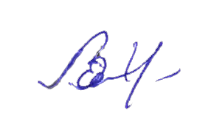  Е.В. Витковская 